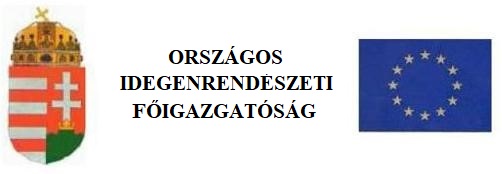 7. számú BETÉTLAP(Jövedelemszerzés)1. Jövedelemszerző tevékenységre vonatkozó adatok 1. Jövedelemszerző tevékenységre vonatkozó adatok 1. Jövedelemszerző tevékenységre vonatkozó adatok 1. Jövedelemszerző tevékenységre vonatkozó adatok 1. Jövedelemszerző tevékenységre vonatkozó adatok 1. Jövedelemszerző tevékenységre vonatkozó adatok 1. Jövedelemszerző tevékenységre vonatkozó adatok 1. Jövedelemszerző tevékenységre vonatkozó adatok  Egyéni vállalkozó    Őstermelő    Gazdasági társaság vezető tisztviselője    Gazdasági társaság tagja  Gazdasági társaság felügyelő bizottsági tagja    Egyéb, éspedig:       Egyéni vállalkozó    Őstermelő    Gazdasági társaság vezető tisztviselője    Gazdasági társaság tagja  Gazdasági társaság felügyelő bizottsági tagja    Egyéb, éspedig:       Egyéni vállalkozó    Őstermelő    Gazdasági társaság vezető tisztviselője    Gazdasági társaság tagja  Gazdasági társaság felügyelő bizottsági tagja    Egyéb, éspedig:       Egyéni vállalkozó    Őstermelő    Gazdasági társaság vezető tisztviselője    Gazdasági társaság tagja  Gazdasági társaság felügyelő bizottsági tagja    Egyéb, éspedig:       Egyéni vállalkozó    Őstermelő    Gazdasági társaság vezető tisztviselője    Gazdasági társaság tagja  Gazdasági társaság felügyelő bizottsági tagja    Egyéb, éspedig:       Egyéni vállalkozó    Őstermelő    Gazdasági társaság vezető tisztviselője    Gazdasági társaság tagja  Gazdasági társaság felügyelő bizottsági tagja    Egyéb, éspedig:       Egyéni vállalkozó    Őstermelő    Gazdasági társaság vezető tisztviselője    Gazdasági társaság tagja  Gazdasági társaság felügyelő bizottsági tagja    Egyéb, éspedig:       Egyéni vállalkozó    Őstermelő    Gazdasági társaság vezető tisztviselője    Gazdasági társaság tagja  Gazdasági társaság felügyelő bizottsági tagja    Egyéb, éspedig:      Önálló vállalkozói, vagy őstermelői tevékenység esetén az erre jogosító igazolvány száma:      Önálló vállalkozói, vagy őstermelői tevékenység esetén az erre jogosító igazolvány száma:      Önálló vállalkozói, vagy őstermelői tevékenység esetén az erre jogosító igazolvány száma:      Önálló vállalkozói, vagy őstermelői tevékenység esetén az erre jogosító igazolvány száma:      Önálló vállalkozói, vagy őstermelői tevékenység esetén az erre jogosító igazolvány száma:      Önálló vállalkozói, vagy őstermelői tevékenység esetén az erre jogosító igazolvány száma:      Önálló vállalkozói, vagy őstermelői tevékenység esetén az erre jogosító igazolvány száma:      Önálló vállalkozói, vagy őstermelői tevékenység esetén az erre jogosító igazolvány száma:      A vezetése alatt álló gazdasági társaság adataiA vezetése alatt álló gazdasági társaság adataiA vezetése alatt álló gazdasági társaság adataiA vezetése alatt álló gazdasági társaság adataiA vezetése alatt álló gazdasági társaság adataiA vezetése alatt álló gazdasági társaság adataiA vezetése alatt álló gazdasági társaság adataiA vezetése alatt álló gazdasági társaság adatainév:      név:      név:      név:      név:      név:      név:      név:      székhely címe:      székhely címe:      székhely címe:      székhely címe:      székhely címe:      székhely címe:      székhely címe:      székhely címe:      irányítószám:  település:  település:  település:  település:  közterület neve: közterület neve: közterület neve: közterület jellege: közterület jellege: házszám:  épület:  lépcsőház:  lépcsőház:  emelet:  ajtó:  gazdasági társaság által foglalkoztatott munkavállalókra vonatkozó adatok gazdasági társaság által foglalkoztatott munkavállalókra vonatkozó adatok gazdasági társaság által foglalkoztatott munkavállalókra vonatkozó adatok gazdasági társaság által foglalkoztatott munkavállalókra vonatkozó adatokFoglalkoztat a gazdasági társaság legalább három magyar állampolgárt vagy a szabad mozgás és tartózkodás jogával rendelkező személyt legalább hat hónapja folyamatosan, megszakítás nélkül jogszerűen, teljes munkaidőben? igen   nemFoglalkoztat a gazdasági társaság legalább három magyar állampolgárt vagy a szabad mozgás és tartózkodás jogával rendelkező személyt legalább hat hónapja folyamatosan, megszakítás nélkül jogszerűen, teljes munkaidőben? igen   nemFoglalkoztat a gazdasági társaság legalább három magyar állampolgárt vagy a szabad mozgás és tartózkodás jogával rendelkező személyt legalább hat hónapja folyamatosan, megszakítás nélkül jogszerűen, teljes munkaidőben? igen   nemFoglalkoztat a gazdasági társaság legalább három magyar állampolgárt vagy a szabad mozgás és tartózkodás jogával rendelkező személyt legalább hat hónapja folyamatosan, megszakítás nélkül jogszerűen, teljes munkaidőben? igen   nem A gazdasági társaság által foglalkoztatott munkavállalók A gazdasági társaság által foglalkoztatott munkavállalók A gazdasági társaság által foglalkoztatott munkavállalók A gazdasági társaság által foglalkoztatott munkavállalók név:  születési hely, idő: állampolgárság: A foglalkoztatás megkezdésének napja:      év       hó       nap név:  születési hely, idő: állampolgárság: A foglalkoztatás megkezdésének napja:       év       hó       nap név:   születési hely, idő:   állampolgárság:A foglalkoztatás megkezdésének napja:      év       hó       nap3. Magyarországi megélhetésére vonatkozó adatok3. Magyarországi megélhetésére vonatkozó adatok rendszeres jövedelem jellege:  havi összege:  rendelkezésre álló megtakarítás:  megélhetést biztosító egyéb kiegészítő jövedelem/vagyon:  TÁJÉKOZTATÓ A tartózkodási engedély iránti kérelmet a tartózkodási feltételeket igazoló okiratok egyidejű csatolásával, személyesen lehet előterjeszteni. A kérelemhez csatolni kell egy darab arcfényképet, valamint a külön jogszabályban meghatározott mértékű igazgatási szolgáltatási díjat. A kérelem benyújtásakor az érvényes úti okmányt be kell mutatni. Az útlevélnek az engedélyezett tartózkodási jogosultság lejártakor még legalább 3 hónapig érvényesnek kell lennie. A kérelemhez csatolandó mellékletek:a tartózkodás célját igazoló okirat•  üzleti terv és az azt alátámasztó iratok, vagy•  legalább hat hónapja folyamatosan, megszakítás nélkül jogszerűen legalább három magyar állampolgár vagy a szabad mozgás és tartózkodás jogával rendelkező személy teljes munkaidőben történő foglalkoztatását igazoló iratok• gazdasági társaság, szövetkezet vagy egyéb - jövedelemszerzési céllal létrejött - jogi személy létesítő okirata és a cégnyilvántartásba történt bejegyzést igazoló okirat• egyéni vállalkozó igazolvány, vagy a vállalkozói tevékenység megkezdéséről tett bejelentés alapján kiadott igazolás• mezőgazdasági őstermelői igazolványa lakhatás jogcímét igazoló okirat •  30 napnál nem régebbi hiteles tulajdonilap-másolat • lakásbérleti szerződés • szívességi lakáshasználatról szóló okirat• kitöltött szálláshely-bejelentő lap a szállásadó aláírásával• egyéb okirata megélhetést igazoló okirat • előző évi adóhatósági (NAV) jövedelemigazolás • taggyűlési jegyzőkönyv rendszeres havi jövedelemről, könyvelő által kiállított jövedelemigazolás • egyéb okirat (pl. bankszámla egyenlegigazolás, kivonat)teljes körű egészség biztosítást igazoló okirat Az eljárás során az idegenrendészeti hatóság a tényállás tisztázása érdekében további okiratok benyújtására is 
felhívhatja! Ha a tartózkodási engedély meghosszabbítása iránti kérelem benyújtásakor a tartózkodási engedély kiadásának alapjául szolgáló feltételek nem változtak meg, és azokkal továbbra is igazolni tudja a tartózkodás feltételeit, az ezt igazoló okiratot ismételten nem kell csatolnia. Az eljáró idegenrendészeti hatóságtól kérheti, hogy az más hatóságtól szerezze be az Ön által megjelölt adatra vonatkozó igazolást. A kérelemnek ez a része a személyes adatai tekintetében adat kezeléséhez, illetve továbbításához való hozzájárulásnak minősül. Ha a szükséges adatokat az eljáró idegenrendészeti hatóság szerzi be, az ehhez szükséges illeték vagy igazgatási szolgáltatási díjfizetési kötelezettségét az idegenrendészeti hatóságnál kell teljesítenie.